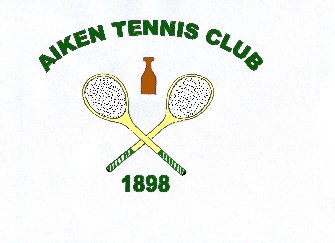 USCTA LEVEL CHAMPIONSHIPSTHE BURKE CUP 2018HANDICAPS 40-49HOSTED BY THE AIKEN TENNIS CLUBFEBRUARY 02-04, 2018SINGLE ELIMINATION LEVEL TOURNAMENTBEST 2 OUT OF 3 SETS WITH A CONSOLATION DRAWALL PLAYERS MUST BE USCTA MEMBERS AND HAVE 3 RECORDED MATCHES WITHIN THE PAST 3 MONTHSTHE TOURNAMENT ENTRY FEE OF $175 INCLUDES:CONTINENTAL BREAKFAST SATURDAY AND SUNDAYTOURNAMENT PRIZES AND MARKING FEESA LA CARTE OPTION INCLUDES ANNUAL SUPER BOWL PARTY STEAK DINNER AND EXTENSIVE WINE LISTFESTIVITIES BEGIN 5 PM $55.00 ADDITIONALREGISTRATION AND ADDITIONAL QUESTIONS MAY BE ADDRESSED TO:MIT CAROTHERS, TENNIS CHAIRMAN AT mitcarothers@gmail.comPer tradition, Aiken Tennis Club provides lodging for visiting players.